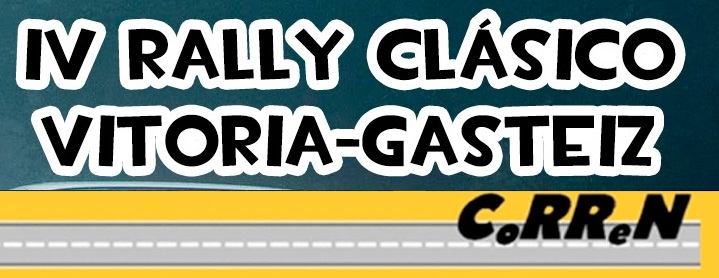 Autorización paternalD/Dña    ………………………………………………………    mayor    de    edad,    con    DNI………………………………	y	con	domicilio	en…………………………………………………………………………….		autoriza		a D/Dña……………………………………………………………………….. menor de edad con DNI……………………….y	con	domicilio	en…………………………………………………………….     a  participar  como  navegante  ocopiloto en el “IV RALLY CLASICO DE VITORIA-GASTEIZ”   que se celebrará elsabado día 5 de junio de 2021.En...................................... a……..…  de…………………………….. de 2021.Fdo.:Padre o tutor	Fdo.: Navegante